Форма бланка утверждена РешениемМС МО «Купчино» от 24.10.2019 № 14проект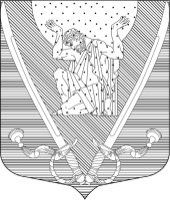 МУНИЦИПАЛЬНЫЙ СОВЕТвнутригородского муниципального образованияСанкт-Петербургамуниципальный округ Купчино6 СОЗЫВ (2019-2024 г.г.)Р Е Ш Е Н И Е  № хххх.хх.2020 г.                                                                                            Санкт-ПетербургСодержание: «О согласовании новой редакции муниципальных программ внутригородского  муниципального образования Санкт-Петербурга  муниципальный округ Купчино на 2020 финансовый год».В соответствии с Бюджетным Кодексом Российской Федерации, Положением о бюджетном процессе во внутригородском муниципальном образовании Санкт-Петербурга муниципальный округ Купчино, Уставом внутригородского муниципального образования Санкт-Петербурга муниципальный округ «Купчино»   МУНИЦИПАЛЬНЫЙ СОВЕТ      Р Е Ш И Л:1. Согласовать новую редакцию муниципальной программы «по организации и проведению местных и участию в организации и проведении городских праздничных и иных зрелищных мероприятий, а также мероприятий по сохранению и развитию местных традиций и обрядов МО Купчино на 2020 год» - Приложение №1.2. Согласовать новую редакцию муниципальной программы «по организации и проведению досуговых мероприятий для жителей внутригородского муниципального образования Санкт-Петербурга муниципальный округ Купчино в 2020 году» - Приложение №2.3. Согласовать новую редакцию муниципальной программы «мероприятий по благоустройству территории внутригородского муниципального образования Санкт-Петербурга муниципальный округ Купчино в 2020 году» - Приложение №3.4. Согласовать новую редакцию муниципальной программы «учреждение печатного средства массовой информации для опубликования муниципальных правовых актов, обсуждения проектов муниципальных правовых актов по вопросам местного значения, доведения до сведения жителей муниципального образования официальной информации о социально-экономическом и культурном развитии муниципального образования, о развитии его общественной инфраструктуры и иной официальной информации на 2020 год» - Приложение № 4.5. Согласовать новую редакцию муниципальной программы «по обеспечению условий для развития на территории муниципального образования Купчино физической культуры и массового спорта, организация и проведение официальных физкультурных мероприятий, физкультурно-оздоровительных мероприятий и спортивных мероприятий муниципального образования Купчино в 2020 году» - Приложение №5.6. Согласовать новую редакцию муниципальной программы «по участию в профилактике терроризма и экстремизма, а также в минимизации и (или) ликвидации последствий их проявлений на территории муниципального образования в форме и порядке, установленных федеральным законодательством и законодательством Санкт-Петербурга на 2020 год» - Приложение №6.7. Согласовать новую редакцию муниципальной программы «по участию в формах, установленных законодательством Санкт-Петербурга, в мероприятиях по профилактике незаконного потребления наркотических средств и психотропных веществ, новых потенциально опасных психоактивных веществ, наркомании в Санкт-Петербурге на 2020 год» - Приложение №7.8. Согласовать новую редакцию муниципальной программы «по участию в деятельности по профилактике правонарушений в Санкт-Петербурге в соответствии с федеральным законодательством и законодательством Санкт-Петербурга на территории муниципального образования Купчино на 2020 год» - Приложение №8.9. Согласовать новую редакцию муниципальной программы «проведения работ по военно-патриотическому воспитанию граждан из числа жителей внутригородского муниципального образования Санкт-Петербурга муниципальный округ Купчино в 2020 году» - Приложение №9.10. Согласовать новую редакцию муниципальной программы «по содействию в установленном порядке исполнительным органам государственной власти Санкт-Петербурга в сборе и обмене информацией в области защиты населения и территорий от чрезвычайных ситуаций, а также содействие в информировании населения об угрозе возникновения или о возникновении чрезвычайной ситуации; по проведению подготовки и обучения неработающего населения способам защиты и действиям в чрезвычайных ситуациях, а также способам защиты от опасностей, возникающих при ведении военных действий или вследствие этих действий в 2020 году» - Приложение № 10.11. Согласовать новую редакцию муниципальной программы «по участию в реализации мер по профилактике дорожно-транспортного травматизма на территории муниципального образования Купчино на 2020 год» - Приложение №11.12. Настоящее Решение вступает в силу c момента принятия.13. Обнародовать настоящее решение в соответствии со статьей 42 Устава МО «Купчино». 14. С момента вступления в силу настоящего решения считать утратившими силу пункты 1, 2, 3, 5, 7, 9, 10, 11, 12, 13, 14 Решения МС МО «Купчино» № 25 от 30.11.2019. 15. Контроль за исполнением Решения возложить на Главу муниципального образования А.В. Пониматкина.Глава  муниципального образования Председатель Муниципального Совета		         	                           А.В. Пониматкин192212,  Санкт-Петербург,  ул. Будапештская,  дом №19,  корп.№1;  тел.  (812) 7030410,  e-mail: mocupсh@gmail.com.